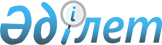 О внесении изменений в постановление Правления Национального Банка
Республики Казахстан от 3 июля 1999 года N 157 "Об утверждении Правил проведения операций в клиринговой системе республиканского государственного предприятия на праве хозяйственного ведения "Казахстанский центр межбанковских расчетов", зарегистрированное в Министерстве юстиции Республики Казахстан под N 905
					
			Утративший силу
			
			
		
					Постановление Правления Национального Банка Республики Казахстан от 27 мая 2003 года N 160. Зарегистрировано в Министерстве юстиции Республики Казахстан 20 июня 2003 года N 2368. Утратило силу постановлением Правления Национального Банка Республики Казахстан от 31 декабря 2015 года № 262      Сноска. Утратило силу постановлением Правления Национального Банка РК от 31.12.2015 № 262 (вводится в действие по истечении десяти календарных дней после дня его первого официального опубликования).      В целях совершенствования нормативной правовой базы, регулирующей порядок организации и функционирования клиринговой системы Республиканского государственного предприятия на праве хозяйственного ведения "Казахстанский центр межбанковских расчетов Национального Банка Республики Казахстан", Правление Национального Банка Республики Казахстан постановляет: 

      1. Внести в постановление Правления Национального Банка Республики Казахстан от 3 июля 1999 года N 157 "Об утверждении Правил проведения операций в клиринговой системе Республиканского государственного предприятия на праве хозяйственного ведения "Казахстанский центр межбанковских расчетов" (зарегистрированное в Реестре государственной регистрации нормативных правовых актов Республики Казахстан под N 905, опубликованное 27 сентября-10 октября 1999 года в изданиях Национального Банка Республики Казахстан "Казакстан Улттык Банкiнiн, Хабаршысы", "Вестник Национального Банка Казахстана") следующие изменения: 

      в Правилах проведения операций в клиринговой системе Республиканского государственного предприятия на праве хозяйственного ведения "Казахстанский центр межбанковских расчетов", утвержденных указанным постановлением: 

      пункт 10 изложить в следующей редакции: 

      "10. Обмен электронными сообщениями между центром и пользователями производится только электронным способом по форматам передачи информации, применяемым в Системе. 

      Порядок обмена электронными сообщениями, а также форматы их передачи в Системе определяются центром и являются обязательными для исполнения центром и пользователями."; 

      в пункте 11 слова "Центром по согласованию с Национальным Банком и пользователями в письменной форме" заменить словами "Национальным Банком". 

      2. Управлению платежных систем (Мусаев Р.Н.): 

      1) совместно с Юридическим департаментом (Шарипов С.Б.) принять меры к государственной регистрации в Министерстве юстиции Республики Казахстан настоящего постановления; 

      2) в десятидневный срок со дня государственной регистрации в Министерстве юстиции Республики Казахстан довести настоящее постановление до сведения заинтересованных подразделений центрального аппарата, территориальных филиалов Национального Банка Республики Казахстан, Республиканского государственного предприятия на праве хозяйственного ведения "Казахстанский центр межбанковских расчетов Национального Банка Республики Казахстан", банков второго уровня, организаций, осуществляющих отдельные виды банковских операций и Ассоциаций финансистов Казахстана. 

      3. Управлению по обеспечению деятельности руководства Национального Банка Республики Казахстан (Мартюшев Ю.А.) опубликовать настоящее постановление в средствах массовой информации. 

      4. Контроль над исполнением настоящего постановления возложить на заместителя Председателя Национального Банка Республики Казахстан Жамишева Б.Б. 

      5. Настоящее постановление вводится в действие по истечении четырнадцати дней со дня государственной регистрации в Министерстве юстиции Республики Казахстан.       Председатель 
					© 2012. РГП на ПХВ «Институт законодательства и правовой информации Республики Казахстан» Министерства юстиции Республики Казахстан
				